UNIVERSIDAD DISTRITAL FRANCISCO JOSÉ DE CALDASFACULTAD DE CIENCIAS Y EDUCACIÓNMAESTRIA EN INFANCIA Y CULTURA ANA MILENA DELGADO RINCONLENGUAJE Y NARRATIVAS INFANTILES 20192123007A continuación se presenta  una experiencia relacionada con lenguaje y narrativas infantiles sobre  literatura Infantil,  realizada con niños de 5 años de una institución educativa,  en esta intervención los niños fueron protagonistas y constructores de su propio lenguaje, allí se dieron espacios de goce y disfrute de la lectura, igualmente tuvieron la oportunidad de expresar sus relatos y saberes; de estas experiencias se resalta el reconocimiento y la importancia a  la forma como el niño construye el mundo y como lo relata  a través del lenguaje en relación e interacción con el otro.Estos relatos surgen de la experiencia que han vivido y estos les permiten remediar y transitar entre esos mundos imaginarios, donde expresan sentimientos, deseos y afectos, exploraron su imaginación, hacen conjeturas sencillas, incorporaron nuevas palabras a su vocabulario, interpretación y su  expresión oral,  se relacionaron  más con sus compañeros  y expresaron sus emociones sentimientos y vivencias.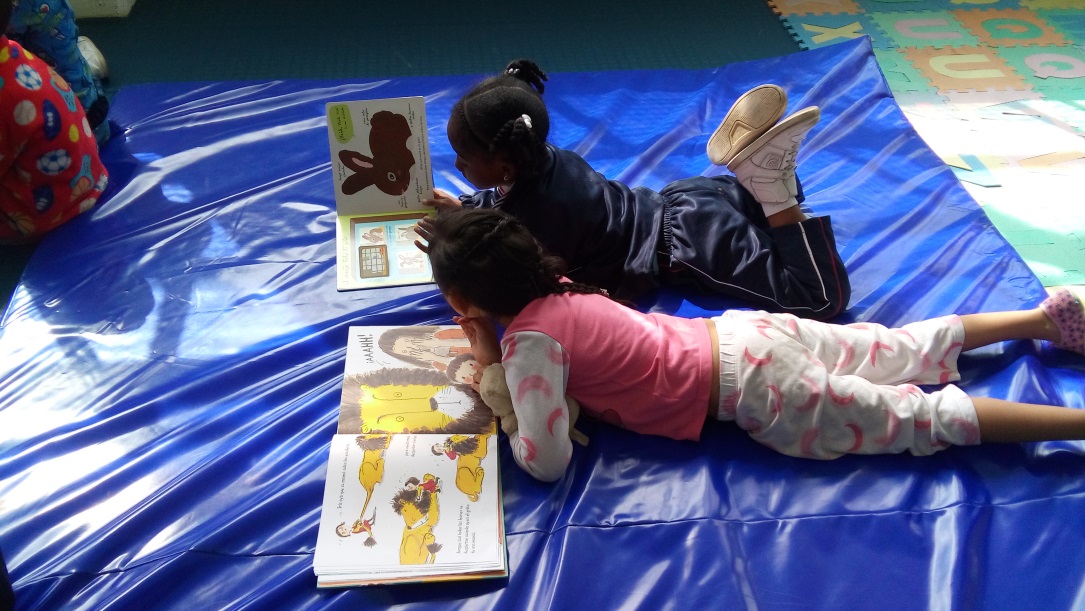 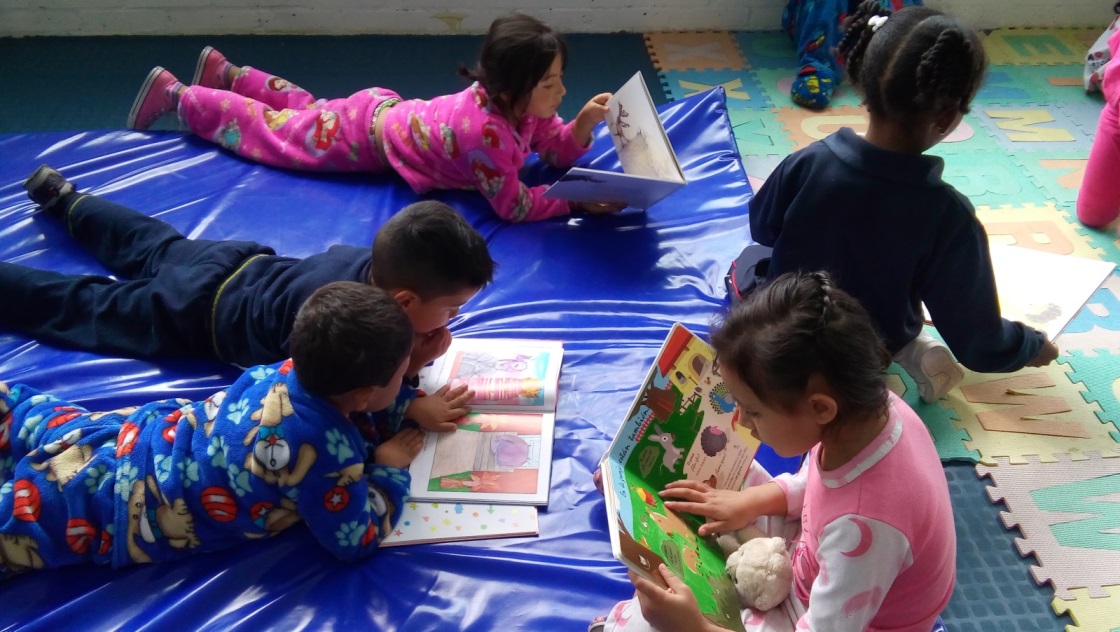 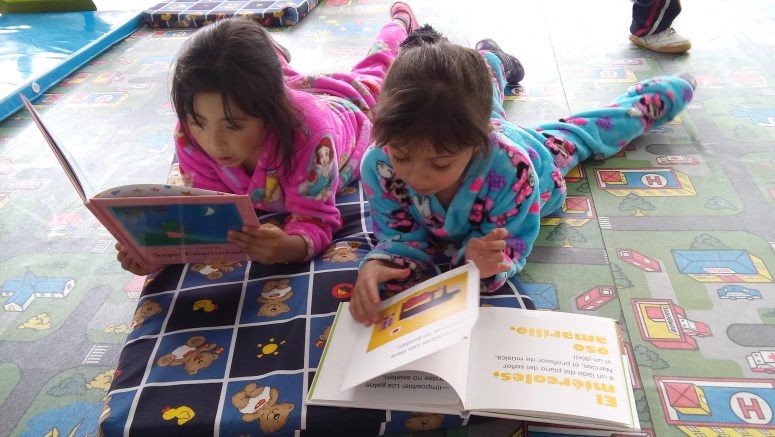 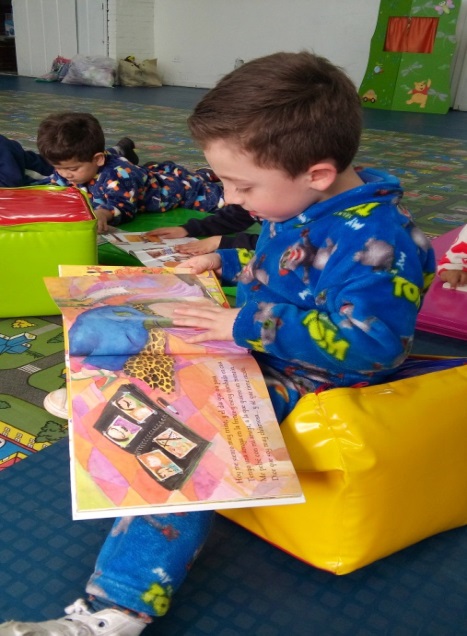 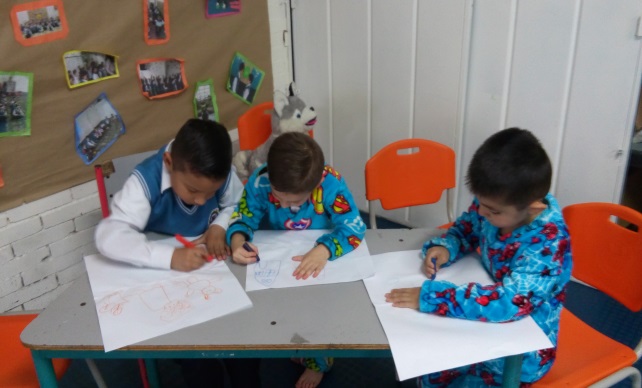 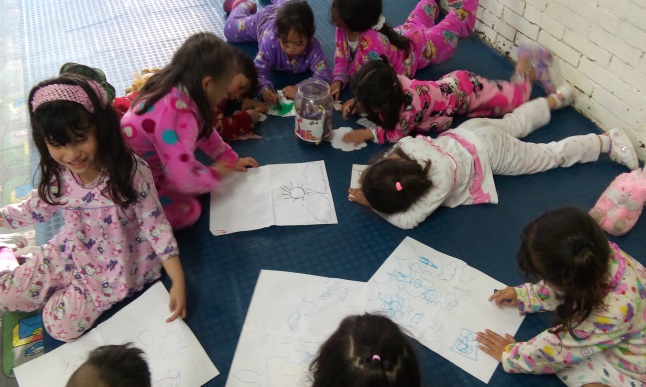 